Publicado en Castillo Santa Bárbara, Alicante el 28/04/2022 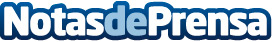 La magia del Castillo Santa Bárbara y lo mejor del pop español y alicantino se unen en una experiencia únicaEl espectacular emplazamiento alicantino acogerá los conciertos de Danza Invisible, Rafa Sánchez de La Unión, La Guardia, homenaje a Mecano, Rock en Familia y de los alicantinos Guaraná, Inma Serrano, Mediterráneo y MailersDatos de contacto:Dpto. Comunicación659 09 78 00Nota de prensa publicada en: https://www.notasdeprensa.es/la-magia-del-castillo-santa-barbara-y-lo-mejor Categorias: Música Valencia Entretenimiento Eventos http://www.notasdeprensa.es